校园古体诗词原创作品征集方案各学院团总支、学生组织、学生社团：按照《中共中央关于繁荣发展社会主义文艺的意见》《国务院办公厅关于全面加强和改进学校美育工作的意见》要求，由教育部主办，中国青年报社承办的“传承的力量”——学校体育艺术教育弘扬中华优秀传统文化成果展示活动，根植中华优秀传统文化深厚土壤，以春节、清明、端午、中秋等传统节日，元旦、五四青年节、教师节、国庆节等现代节日为契机，加强爱国主义教育，增强民族历史文化传承和国家认同，培育深厚的民族情感。为集中展示我校体育艺术教育传承中华优秀传统文化成果，经研究决定，现面向全校征集校园古体诗词原创作品。一、征集主题“万紫千红中国节”二、征集时间2019年5月27日至2019年6月14日三、征集要求（一）古体诗词应紧紧围绕“万紫千红中国节”为主题进行创作（二）投稿作品体裁必须为古体诗词作品。内容须体现社会主义核心价值观，积极向上，弘扬正能量。（三）原创古体诗词作品应以电子文档形式提交,格式为word、txt格式，文档应包括题目、诗词正文、作者姓名(简介)、诗词解读文字说明（不超过800字）共四部分内容。（四）欢迎作者对原创古体诗词进行艺术再创作，如创作书法作品或国画作品，书法、国画作品以照片形式与电子文档一起提交，照片为 JPEG 格式，单边像素不低于 4000。书法、国画作品原件请作者保留待取。四、征集对象：全校师生均可参与。报送要求：报送作品必须包括原创古体诗词和报送信息表（见附件一），可选项为艺术再创作的书法、国画作品照片。以上内容需打包为文件夹并于2019年6月14日之前发送至共青团内蒙古大学委员会邮箱nmgdxtwbgs@126.com。所有稿件恕不退回，请原创作者自留原稿。六、注意事项（一）所创作的古体诗词作品须弘扬社会主义核心价值观，围绕“万紫千红中国节"主题进行创作。（二）来稿作品必须为原创作品，投稿者应对作品拥有完整的著作权，并保证所投送的作品不侵犯第三人的著作权、肖像权、名誉权、隐私权等合法权益。（三）来稿版权归活动主办方所有，活动主办方、承办方有权对征集作品公开发表、结集出版、播出推送、展览展示等，并拥有改编权限。（四）本征集活动方案解释权属于主办单位。凡投稿者，即视为已同意本征集活动方案所有规定。（五）各设计单位及个人在参赛过程中发生的一切费用自理。（六）凡因提交信息不全而影响联络的，视为自动放弃评选资格。七、评审程序（一）5月27日-6月14日：面向全校师生征集作品，并组建内蒙古大学专家评审机构，经充分讨论比较的基础上，对每项应征作品进行严格评审，筛选出优秀作品，报送至内蒙古自治区教育厅。（二）6月30日前，各省教育厅向主办方提交原创作品，主办单位根据作品征集要求进行初评。（三）7月中旬-7月下旬：主办方邀请相关专业人士进行复评。（四）8月初-8月中旬：主办单位邀请知相关评委进行终评。（五）9月：公布征集结果，在“传承的力量”官方网站chuancheng.cyol.com、中青报微博及中国青年报微信公众号进行公示。（六）9月中下旬，拟举办相关展示活动。最终入选展示活动的书法及国画作品，需向主办方提供作品原件，主办方将根据展览情况具体联系作者。八、组织及传播（一）本次古体诗征集由中国青年报社负责统筹协调开展。（二）征集到的优秀作品将择优在中国青年报全媒体传播平台“传承的力量”chuancheng.cyol.com 网络专题、中青报APP客户端“传承的力量”栏目、“传承的力量”微博话题、教育部网站展示，并拟结合重大活动及重要节日进行线上线下展示。联系人姓名：郭琪联系人电话：17704811627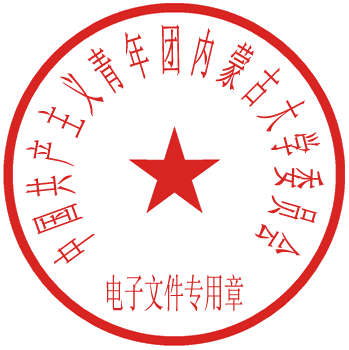        共青团内蒙古大学委员会                        二O一九年五月二十七日附件一：原创古体诗词报送信息表                             共青团内蒙古大学委员会                                              2019年5月27日印发报送省份报送学校报送学校作者简介学生作者：姓名/年级/年龄学生作者：姓名/年级/年龄作者简介教师作者：姓名/职务教师作者：姓名/职务作者简介作者简介：（不超过300字）作者简介：（不超过300字）原创古体诗词标题内容标题内容标题内容标题内容标题内容标题内容标题内容诗词解读文字说明报送联系人电话电话微信邮箱